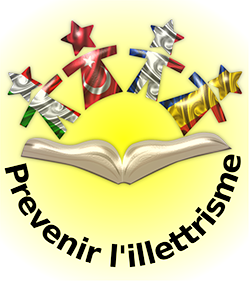 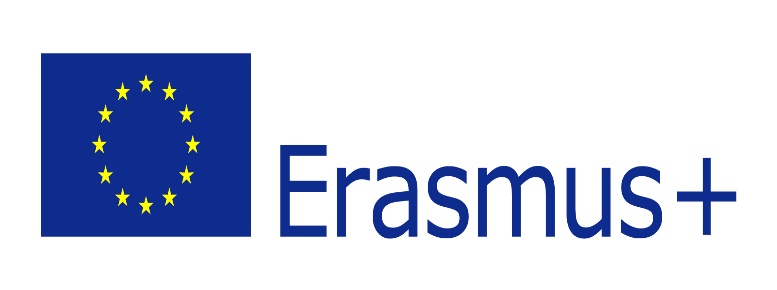 PROTOCOLLO A per la sequenza di lavoro secondo la produzione intellettuale del gruppo USR PIEMONTEPubblico discente : nulla e bassissima scolarità – anche valida per l’utilizzo nell’apprendimento della letto-scrittura degli alunni delle classi 1^ e 2^ della scuola primariaFaseStrumentoObiettivoPreparatorioTabletFamiliarizzazione con la scrittura ; condivisione del contesto personale del singolo allievo ; utilizzo di strumenti tecnologici a scopi di apprendimentoIniziale  Dicovoc Acquisire lessico di base ; utilizzo del lessico in situazione Sviluppo 1Machine à lire (3 fasi)Appropriazione e consolidamento del lessico e delle funzioni comunicative ; sviluppo delle competenze letto-scrittorie ; Sviluppo 2Testo collettivoApprendimento delle strutture comunicative di base ; condivisione del contenuto ; strutturazione del testo in modo collaborativo e condivisoConclusione + valutazione  Roll ACT Espressione della propria abilità individuale ; condivisione della comprensione e lettura ; utilizzo della tecnologia ; consolidamento delle abilità comunicative e di interazione orale e scritta